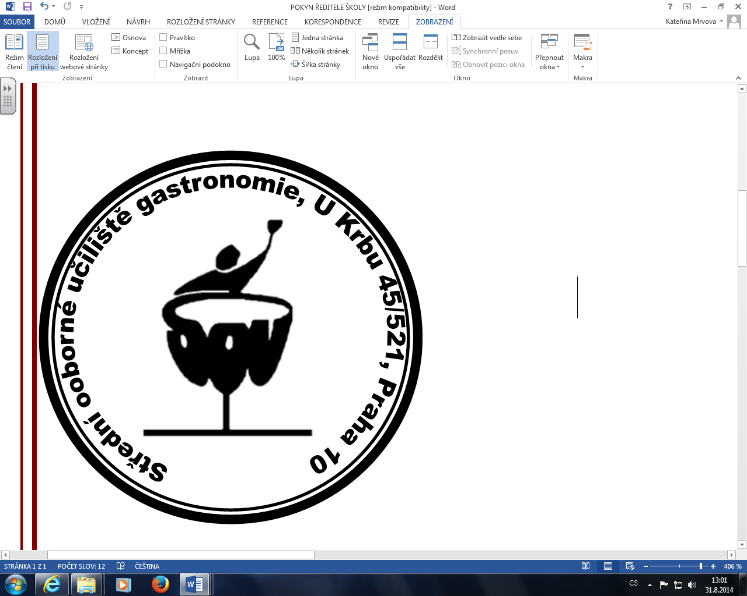 Pomůcky povolené k maturitní zkoušce z cizího jazykaPísemná práce z cizího jazyka Slovník – v podstatě jakýkoliv. Nejčastěji se používá překladový nebo výkladový AJ-ČJ a ČJ-AJ. Nesmí obsahovat: přílohy pro psaní různých typů textůsrovnání neformálního a formálního stylu, případně informace o rozdílech mezi těmito stylyukázky různých textů a fráze vhodné pro psaní textůSmí obsahovat: nepravidelná slovesačíslovkyvysvětlení slovesných časů a jejích použitíÚstní maturitní zkouška z cizího jazykaSlovník – v podstatě jakýkoliv. Nejčastěji se používá překladový nebo výkladový AJ-ČJ a ČJ-AJ. Nesmí obsahovat: přílohy pro psaní různých typů textůsrovnání neformálního a formálního stylu, případně informace o rozdílech mezi těmito stylyukázky různých textů a fráze vhodné pro psaní textůSmí obsahovat: nepravidelná slovesačíslovkyvysvětlení slovesných časů a jejích použitíMapy vybraných zemí, které jsou uvedeny v tematických okruzích UMZ. Střední odborné učiliště gastronomie, U Krbu 521, Praha 10Maturitní zkoušky školního roku 2021/2022Střední odborné učiliště gastronomie, U Krbu 521, Praha 10Maturitní zkoušky školního roku 2021/2022Střední odborné učiliště gastronomie, U Krbu 521, Praha 10Maturitní zkoušky školního roku 2021/2022Střední odborné učiliště gastronomie, U Krbu 521, Praha 10Maturitní zkoušky školního roku 2021/2022Střední odborné učiliště gastronomie, U Krbu 521, Praha 10Maturitní zkoušky školního roku 2021/2022Střední odborné učiliště gastronomie, U Krbu 521, Praha 10Maturitní zkoušky školního roku 2021/2022